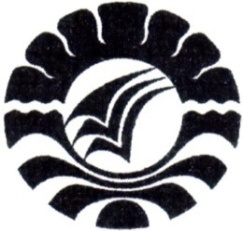 PENGGUNAAN FLASHCARD DALAM MENINGKATKAN PERBENDAHARAAN KATA  ANAK TUNARUNGU KELAS DASAR III  SLB NEGERI  SOMBA OPU KABUPATEN GOWASKRIPSIDiajukan Untuk Memenuhi Sebagian Persyaratan Guna Memperoleh Gelar Sarjana Pendidikan (S.Pd) Pada Jurusan Pendidikan Luar BiasaSrata Satu Fakultas Ilmu PendidikanUniversitas Negeri MakassarOLEH :HASRIANTI1245041026JURUSAN PENDIDIKAN LUAR BIASAFAKULTAS ILMU PENDIDIKANUNIVERSITAS NEGERI MAKASSAR2016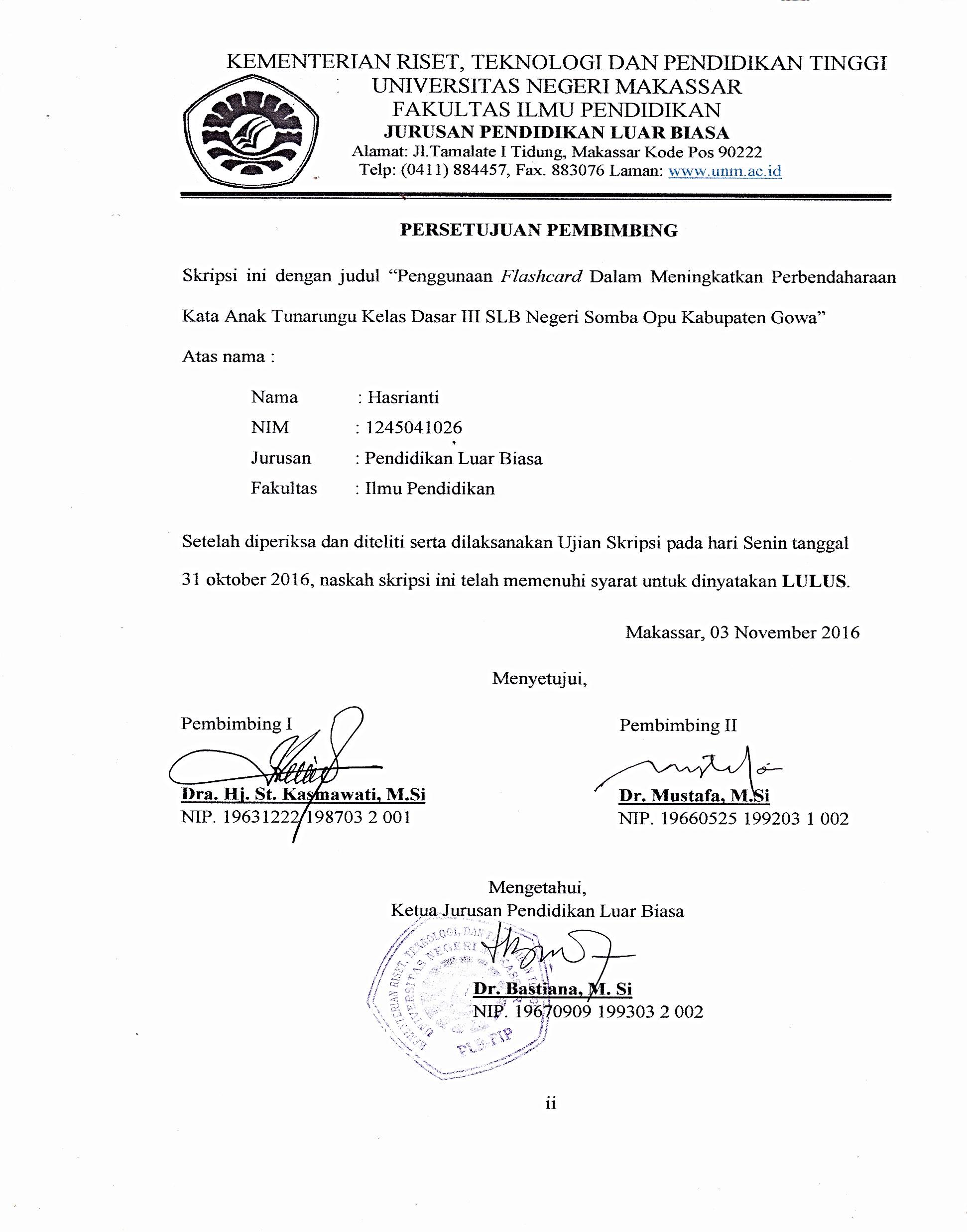 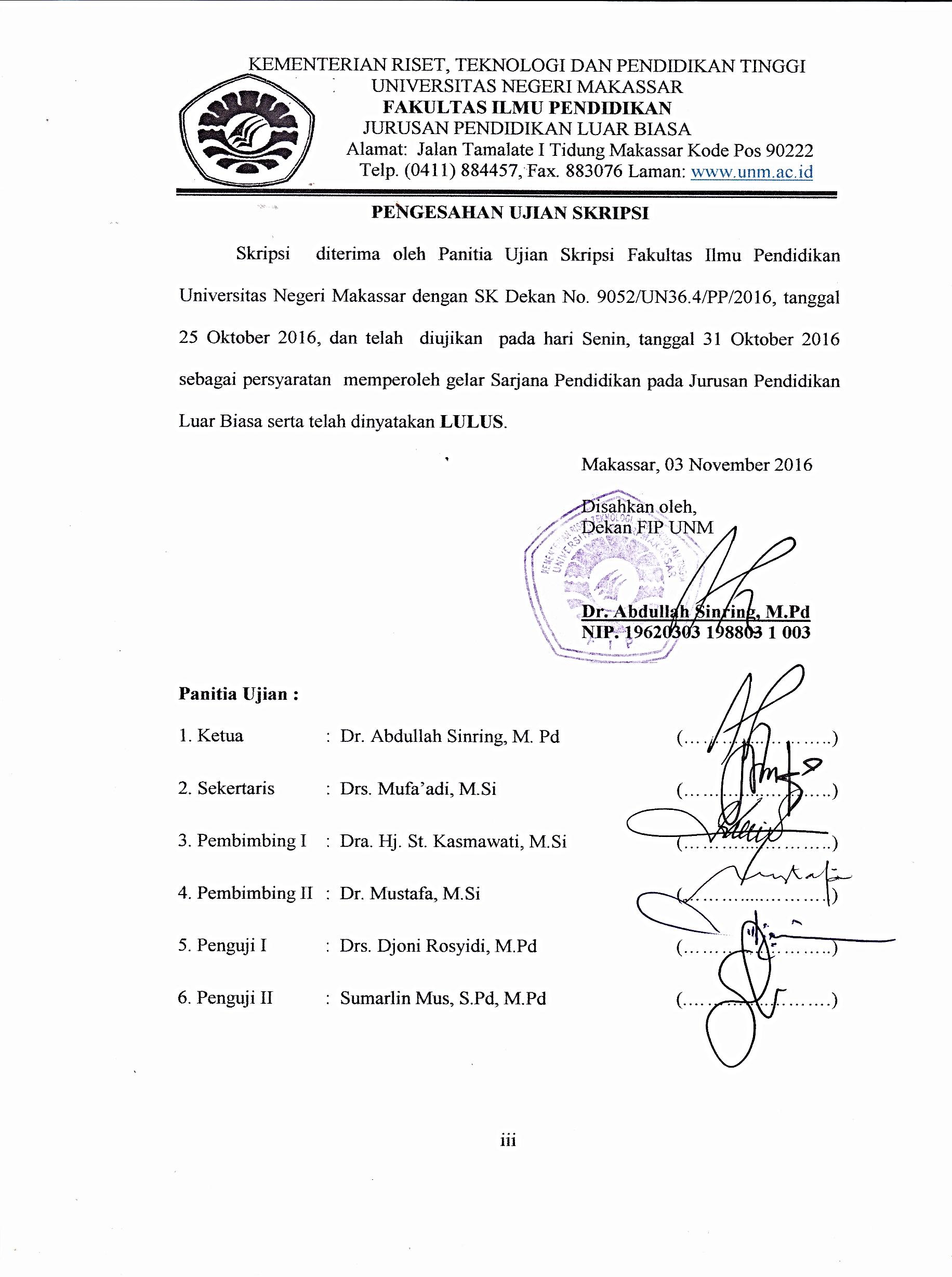 PERNYATAAN KEASLIAN SKRIPSISaya yang bertanda tangan di bawah ini:Nama		: Hasrianti	NIM		: 1245041026	Fakultas 	: Ilmu Pendidikan	Jurusan 	: Pendidikan luar biasaJudul skripsi    : Penggunaan Flashcard Dalam Meningkatkan Perbendaharaan Kata  Anak Tunarungu Kelas 	Dasar III  SLB Negeri  Somba Opu Kabupaten 	GowaMenyatakan dengan sebenarnya bahwa skripsi yang saya tulis ini benar merupakan hasil karya saya sendiri dan bukan merupakan rangkai tulisan atau pikiran orang lain yang saya akui sebagai hasil tulisan atau pikiran sendiri.Apabila dikemudian hari terbukti atau dapat dibuktikan bahwa skripsi ini hasil jiplakan, maka saya bersedia menerima sanksi atas perbuatan tersebut sesuai ketentuan yang berlaku.Makassar,   Oktober 2016Yang membuat pernyataan,   Hasrianti   NIM. 1245041026        MOTO DAN PERUNTUKANKarena tidak ada usaha dan doa yang sia-sia, teruslah berusaha tanpa menyerah dengan keadaan apapun itu dan berprasangka baiklah terhadap kehendak-Nya.								(Hasrianti, 10 Agustus 2016 )Coretan teristimewa disepanjang perjalanan pendidikanKuperuntukkan karya ini sebagai bingkisan bukti bakti kepada keluarga besarkuTerkhusus kepada kedua orang tuaku untuk Ayahanda serta Ibunda tercinta  yang menjadi motivaisiku yang tak henti - hentinya mendoakan, berkorban, dan berjuang dalam setiap tetes keringatnyaSaudara-saudara(i) yang memberi semangat dan mendukung.Serta teman-teman yang telah hadir menghiasi perjalanan hidupku.ABSTRAKHASRIANTI, 2016. Penggunaan Flashcard Dalam Meningkatkan Perbendaharaan Kata Anak Tunaungu Kelas Dasar III SLB Negeri Somba Opu Kabupaten Gowa. Skripsi Dibimbing oleh Dra. Hj. St. Kasmawati, M. Si dan  Dr. Mustafa, M.Si. Jurusan Pendidikan Luar Biasa Fakultas Ilmu Pendidikan Universitas Negeri Makassar.Masalah dalam penelitian ini rendahnya perbendaharaan kata benda pada anak tunarungu. Rumusan masalahnya adalah : Bagaimanakah kemampuan perbendaharaan kata sebelum dan sesudah penggunaan flashcard pada anak tunarungu kelas dasar III SLB Negeri Somba Opu Kabupaten Gowa?. Tujuan penelitian ini adalah: Untuk mengetahui peeningkatan perbendaharaan kata pada pada murid tunarungu kelas dasar III SLB Negeri Somba Opu Kabupaten Gowa melalui penggunaan flashcard. pendekatan yang digunakan dalam penelitian ini adalah kuantitatif sedangkan jenis penelitian yang digunakan deskriptif yaitu melakukan pembelajaran untuk meningkatkan perbendaharaan kata pada anak tunarungu melaui flashcard.  Adapun subjek dalam penelitian ini adalah murid tunarungu kelas dasar III SLB Negeri Somba Opu Kabupaten Gowa yang berjumlah 2 orang. Teknik  pengumpulan data yang digunakan adalah dengan teknik  tes. Sedangkan tehnik analisis data menggunakan analisis deskriptif kuantitatif yang dilakukan terhadap skor hasil tes yang diperoleh anak. Hasil penelitian menunjukkan bahwa; perbendaharaan kata sebelum  penggunaan flashcard berada pada kategori sangat kurang dan setelah penggunaan flahcard pada tes akhir, terjadi peningkatan perbendaharran kata melalui penggunaan flashcard pada anak tunarungu kelas III di SLB Negeri Somba Opu Kabupaten Gowa yaitu berada pada  kategori tinggi. Kesimpulan dari penelitian ini yaitu penggunaan flashcard dapat meningkatkan kemampuan perbendaharaan kata pada anak tunarungu kelas dasar III di SLB Negeri Somba Opu Kabupaten Gowa.PRAKATASegala puji hanya milik Allah Subhanahu WaTa’ala, yang tidak pernah menyia-nyiakan siapapun yang mengharapkan keridhaanNya, dan tidak pernah menampik siapapun yang memanjatkan doa kepadaNya. Segala puji hanya bagiNya, yang dengan segala taufiq dan pertolonganNya semata, apapun wujud kepentingan, insya Allah dapat dilaksanakan dengan sempurna. Shalawat dan salam semoga senantiasa terlimpah atas junjungan kita, Rasulullah Shallallahu ‘AlaihiWasallam, keluarga, sahabat, dan para pengikutnya hingga akhir zaman.	Pertama kali yang penulis sampaikan adalah permohonan ampun kepada Allah Subhanahu WaTa’ala, karena penulis merasa tidak memiliki kalimat yang layak untuk penulis haturkan kepadaNya sebagai ungkapan syukur dan sanjung puji atas limpahan karunia dengan terselesaikannya skripsi ini yang berjudul “Penggunaan Flashcard dalam meningkatkan perbendaharaan kata anak tunarungu kelas dasar III SLB Negeri Somba Opu Kabupaten Gowa”.	Penulis menyadari bahwa dalam proses penulisan skripsi ini tidak sedikit kesulitan, dukungan dan bimbingan, baik secara langsung maupun tidak langsung, secara moril dan materiil sehingga dapatlah terwujud sebagaimana adanya. Oleh karena itu pada kesempatan kali ini sangat pantaslah penulis haturkan banyak terima kasih kepada kedua orang tua ku Ayahanda ( Jumadi ) dan Ibunda ( Hapia ) tercinta yang selalu memberikan semangat, bimbingan, doa, dan pengorbanan yang tak mungkin sanggup untuk terbalaskan, dan penghargaan yang setinggi-tingginya kepada ibu Dra. Hj. St. Kasmawati, M.Si selaku Pembimbing I dan Dr. Mustafa, M.Si Selaku pembimbing II yang telah dengan sabar, tekun, tulus, dan ikhlas meluangkan waktu, tenaga, dan pikiran dalam memberikan bimbingan, motivasi, arahan, dan saran-saran yang sangat berharga kepada penulis selama penyusunan skripsi.        Selanjutnya tak lupa pula penulis menyampaikan ucapan terima kasih yang sebesar - besarnya kepada semua pihak yang telah membantu baik secara moril maupun materil selama penyusunan skripsi ini terutama kepada:Prof. Dr. Husain Syam, M.TP. selaku Rektor Universitas Negeri Makassar yang telah memberikan kesempatan kepada penulis untuk menuntut ilmu di Universitas Negeri Makassar.Dr. Abdullah Sinring, M.Pd. selaku Dekan FIP UNM yang telah memberikan kesempatan kepada penulis untuk menempuh pendidikan di Fakultas Ilmu Pendidikan yang dipimpinnya.  Dr. Abdul Saman, S.Pd. M.Si. Kons. Sebagai PD I, Drs. Muslimin,              M. Ed. Sebagai PD II, Dr. Pattaufi, S.Pd, M.Si Sebagai PD III Dr.Parwoto, M.Pd. Sebagai PD IV FIP UNM yang telah memberikan sarana dan prasarana yang memadai kepada penulis selama perkuliahan. Dr. Bastiana, M.Si, Dra.Tatiana Meidina, M.Si, dan Drs. Mufaadi, M. Si masing-masing sebagai Ketua, Sekertaris, Ketua Lab. PLB FIP UNM, yang dengan penuh perhatian memberikan bimbingan dan memfasilitasi peneliti selama proses perkuliahan. Drs. Djoni Rosyidi, M.Pd dan Sumarlin Mus, S.Pd, M.Pd. selaku penguji I dan penguji II yang telah memberikan saran- saran demi kesempurnaan skripsi.Bapak dan ibu dosen khususnya di jurusan Pendidikan Luar Biasa Fakultas Ilmu Pendidikan Universitas Negeri Makassar yang telah banyak memberikan ilmu yang berguna bagi penulis. Dra. Nuraeni, MM selaku Kepala Sekolah SLB Negeri Somba Opu Kabupaten Gowa yang telah memberikan izin dan menerima penulis melakukan penelitian di  sekolah tersebut Zilfathanah Arranury, S.Pd selaku wali kelas III, beserta semua guru SLB Negeri Somba Opu Kabupaten Gowa yang telah bersedia membimbing dan mengarahkan penulis selama penelitian.Kanda Awayundu Said, S.Pd. selaku Tenaga Administrasi Jurusan Pendidikan Luar Biasa Fakultas Ilmu Pendidikan Universitas Negeri Makassar yang telah memberikan pelayanan administrasi selama menjadi mahasiswa sampai penyelesaian studi. Kepada adikku tercinta Hasbiandi Pratama dan keluarga dari ayah dan ibu terkhusus Basri dan Zainal Abidin S.Pd terima kasih telah membimbing dan memberikan bantuan penulis selama perkuliahan sampai menyelesaikan studi.Kepada kanda Sugito S,Pd yang senang membantu baik moril maupun materi serta sahabatku zulkifli Jastim yang selalu mendukung dan menyemangati serta serta rekan-rekan mahasiswa PLB FIP UNM terkhusus untuk angkatan tahun 2012 kelas B yang telah banyak memberi masukan, bantuan dan motivasi kepada peneliti serta semua pihak yang telah membantu terselesaikannya skripsi ini.    	Akhirnya kepada semua pihak yang telah membantu dan tidak sempat disebut namanya, penulis mengucapkan banyak terima kasih. Semoga segala bantuan, dukungan, dan kerjasamanya dapat menjadi amal ibadah di sisi-Nya. Amin              Wassalamu Alaikum Warahmatullahi Wabarakatuh.Makassar,   Oktober  2016		PenulisDAFTAR ISI                                                                                                               HalamanDAFTAR GAMBAR Nomor  		Judul 						Halaman                                                                                                                          DAFTAR TABEL   Tabel  3.1 	Keadaan Populasi Murid Tunarungu Kelas Dasar 	        III Di SLB Negeri Somba Opu Kabupaten GowaTable  3.2	Kategorisasi 					Tabel  4.1 	Skor tes awal pada murid tunarungu  kelas dasar III di SLB Negeri Somba Opu Kabupaten Gowasebelum menggunakan  Flashcard.Tabel  4.2	Skor Tes Perbendaharaan kata Pada Murid Tunarungu Kelas Dasar III Di SLB Negeri Somba Opu Kabupaten Gowa Setelah Menggunakan Flashcard.Tabel  4.3  	Data peningkatan perbendaharaan kata pada murid Tunarungu kelas dasar III di SLB Negeri Somba Opu Kabupaten Gowa sebelum dan setelah menggunakan Flashcard.Tabel  4.4 	Skor tes akhir perbendaharaan kata seteleh penggunaan Flashcard pada murid tunarungu kelas dasar III di SLB Negeri Somba Opu. Tabel  4.5	Data peningkatan perbendaharaan kata pada murid tunarungu kelas dasr III di SLB Negeri Somba Opu sebelum dan setelah menggunakan Flashcard.DAFTAR GRAFIK BATANGGrafik  4.1      Visualisasi Skor Tes Perbendaharaan Kata Pada 	Murid Tunarungu Kelas Dasar III Di SLB Negeri 	Somba Opu Kabupaten Gowa Sebelum Menggunakan FlashcardGrafik 4.2 	Visualisasi Skor Tes Perbendaharaan Kata Pada Murid Tunarungu Kelas Dasar III Di SLB Negeri Somba Opu Kabupaten Gowa Sesudah Menggunakan Flashcard Grafik 4.3     	Visualisasi Perbandingan Perbendaharaan Kata Pada Murid Tunarungu Kelas Dasar III Di SLB Negeri Somba Opu Kabupaten Gowa Sebelum Dan Setelah Menggunakan Flashcard DAFTAR LAMPIRAN	  					                                                     HalamanHALAMAN SAMPUL HALAMAN SAMPUL HALAMAN SAMPUL iiPERSETUJUAN PEMBIMBING PENGESAHAN UJIAN SKRIPSIPERSETUJUAN PEMBIMBING PENGESAHAN UJIAN SKRIPSIPERSETUJUAN PEMBIMBING PENGESAHAN UJIAN SKRIPSIiiiiiiiiiiPERNYATAAN KEASLIAN SKRIPSI PERNYATAAN KEASLIAN SKRIPSI PERNYATAAN KEASLIAN SKRIPSI ivivMOTTO DAN PERUNTUKKAN ABSTRAK MOTTO DAN PERUNTUKKAN ABSTRAK MOTTO DAN PERUNTUKKAN ABSTRAK vvivviPRAKATA DAFTAR ISI PRAKATA DAFTAR ISI PRAKATA DAFTAR ISI viixiviixiDAFTAR GAMBARDAFTAR GAMBARDAFTAR GAMBARxiiixiiiDAFTAR TABEL DAFTAR TABEL DAFTAR TABEL xivxivDAFTAR GRAFIKDAFTAR GRAFIKDAFTAR GRAFIKxvxvDAFTAR LAMPIRAN DAFTAR LAMPIRAN DAFTAR LAMPIRAN xvixviBAB I.   BAB I.   PENDAHULUAN 11A.A.Latar Belakang 11B.B.Rumusan Masalah 55C.C.Tujuan Penelitian 55D.D.Manfaat Penelitian 66BAB II.BAB II.TINJAUAN PUSTAKA, KERANGKA PIKIR DAN PERTANYAAN PENELITIAN 77          A.          A. TINJAUAN PUSTAKA 77pengertian Flashcard77Perbendaharaan KataKaitan Flashcard Dengan Perbendaharaan KataKonsep Dasar Tunarungu 152427152427         B.          B. Kerangka BerfikirKerangka Berfikir3737         C.         C.Pertanyaan PenelitianPertanyaan Penelitian3939BAB III.BAB III.METODE PENELITIANMETODE PENELITIAN4040A.A.Pendekatan Dan Jenis PenelitianPendekatan Dan Jenis Penelitian4040B.B.Variabel Penelitian dan Definisi OperasionalVariabel Penelitian dan Definisi Operasional4141C.C.Subjek PenelitianSubjek Penelitian4242D.D.Teknik Pengumpulan DataTeknik Pengumpulan Data4343E. E. Teknik Analisis Data Teknik Analisis Data 4545BAB IV.BAB IV.HASIL PENELITIAN DAN PEMBAHASAN HASIL PENELITIAN DAN PEMBAHASAN 4646A.A.Hasil PenelitianHasil Penelitian4646B.B.Pembahasan Pembahasan 5555BAB V.BAB V.KESIMPULAN DAN SARAN KESIMPULAN DAN SARAN 5858A.A.KesimpulanKesimpulan5858B.B.SaranSaran5858DAFTAR PUSTAKA DAFTAR PUSTAKA DAFTAR PUSTAKA DAFTAR PUSTAKA DAFTAR PUSTAKA 60LAMPIRAN-LAMPIRANLAMPIRAN-LAMPIRANLAMPIRAN-LAMPIRANLAMPIRAN-LAMPIRANLAMPIRAN-LAMPIRAN62RIWAYAT HIDUP RIWAYAT HIDUP RIWAYAT HIDUP RIWAYAT HIDUP RIWAYAT HIDUP 91Gambar 2.2Gambar 2.2Skema Kerangka Pikir38  NomorJudul Halaman NomorJudul    HalamanLampiran 1Sampul  63Lampiran 2Judul dan Teori 64Lampiran 3Petikan Kurikulum65Lampiran 4Kisi – Kisi Instrumen66Lampiran 5Format Instrumen Tes 67Lampiran 6Rencana Pelaksanaan Pembelajaran69Lampiran 7Lampiran 8Lembar Kerja SiswaTes Awal dan Tes Akhir7574Lampiran 9Lampiran 10Lampiran 11DokumentasiPersuratanRiwayat Hidup828691